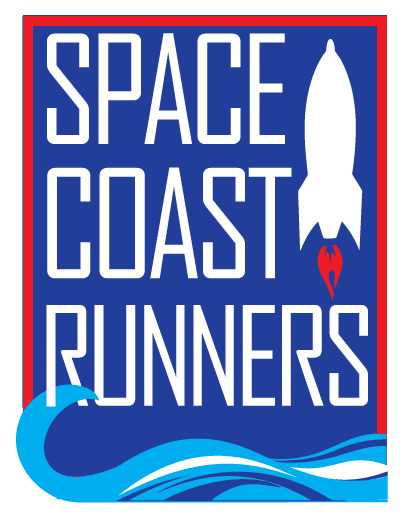 SPACE COAST RUNNERSMINUTES OF AUGUST 2023 MEETING6:30 PM EST – In Person MeetingSONNY’S BBQ-150 SHERIFF DR. MELBOURNE, FLMonday, August 21st, 2023Board Members / Officers Present: Galyn Sehnk (Vice President), Donna Arnister, Chris Kelly, Kelly Kervin (Secretary), Johanna Ramirez, Nicole Cash-Ianello, Stephen Bernstein, Alex Lipford, Steve Hebert and Vish RamachandranBoard Members via Google Meet: Terry Ryan (President)Board Members Absent: Danielle Grose, Paul Boucher (Treasurer), Brittany Streufert (Director of Operations), and Bambi Sweeney Meeting called to order at 6:30 PMReview of June Meeting Minutes – MTA from Stephen, 2nd by Steve. Passed.Review of July Meeting Minutes – MTA from Steve, 2nd Stephen. Passed.Treasurer’s Report – PaulMotion to Defer from Steve, 2nd Alex. Passed.Direction of Operations Report – Galyn for Brittany Brittany wrote up a report and uploaded it to Google Drive. Signed ethics commitments are missing by 3 board members. Those will be sent to Brittany. SCR has the ability to monetize the Facebook account, with board approval Brittany would like to enroll in that program. MTA SCR Facebook Account Monetization from Kelly, 2nd by Alex. Passed.Committee Reports Race Results - SteveSteve asked if we wanted him to track triathlon statistics, board feedback was no. After trying to track team data, the time invested is not worth the data so Steve will discontinue. Races are up 25% over last year and 18% over 2019Melbourne continues to be the most popular location and 5K continues to be the most popular distance. Race Committee - KellyRace committee held its first meeting the week prior to discuss summer races and SCR series updates. The committee is working on ideas for the 2024-2025 Ran All Races Prize  Social - JohannaBeach Clean Up is September 16thSign ups are at 12, ideal is 50A raffle will be drawn at 11 AM for anyone who participates Clarification on time discussion; the event starts at 8:30 AM and ends at 11 AM. People can show up within that window to help.  Youth Series - DonnaFirst Youth Series Race was held at Viera and 188 children participated. 37 children in the 3 & Under Category27 children in the 4 year old category19 heats were held to accommodate the influx in participants No negative comments despite running out of goodies. A note to discuss adjusting the budget for the 2024-2025 Youth Series was made. Donna is also applying for the Track Shack Grant again. Kelly made a note that the youth series is helping with membership and there was a lot of interest at the Firecracker 5K. Newsletter - ChrisNext newsletter is expected the first week of September. President’s Report – TerryIf a board member isn’t running a SCR Series Event, Terry asks that they volunteer at the tent if they are in town. Sponsor packets are available for Eye of the Dragon and Space Coast ClassicBattle of Brevard 2024 is looking for a north county location Board Member DepartureDanielle Grose has moved out of the area and the board has accepted her resignation The board meeting can move back to its former location or continue at the new location, a discussion ensued about preference. No firm choice was made. Master’s Team UpdateRegistration is open for the Gainesville event in September and the Ormond Beach event in October. New BusinessKelly mentioned that the race committee will begin looking for races to propose sponsoring again. If any board member has a race they’d like the committee to consider, please email Kelly. Upcoming Events9/9 Turtle Krawl 5K9/16 Hometown Heros9/16 Coastal Beach Clean Up 9/18 Monthly Board Meeting
Motion to Adjourn by Tery 2nd by Alex by Meeting adjourned at 7:39 PM